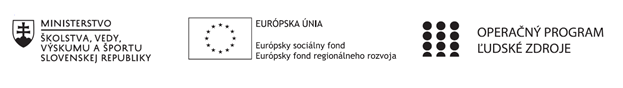 Správa o činnosti pedagogického klubu Príloha:Prezenčná listina zo stretnutia pedagogického klubuPrioritná osVzdelávanieŠpecifický cieľ1.1.1 Zvýšiť inkluzívnosť a rovnaký prístup ku kvalitnému vzdelávaniu a zlepšiť výsledky a kompetencie detí a žiakovPrijímateľStredná priemyselná škola stavebná a geodetická, Drieňova 35, 826 64 BratislavaNázov projektuZvýšenie kvality odborného vzdelávania a prípravy na Strednej priemyselnej škole stavebnej a geodetickejKód projektu  ITMS2014+312011Z818Názov pedagogického klubu Klub prírodovednej gramotnostiDátum stretnutia  pedagogického klubu25.10.2022Miesto stretnutia  pedagogického klubuSídlo školyMeno koordinátora pedagogického klubuIng. Mária HrtkováOdkaz na webové sídlo zverejnenej správyhttps://stav-geo.edupage.org/Manažérske zhrnutie:Kľúčové slová :  problémové úlohy, nadanie, metódy, nástroje, individuálny prístup, rozvojStretnutie pedagogického klubu bolo venované využívaniu náročnejších úloh pre nadaných Žiakov.Manažérske zhrnutie:Kľúčové slová :  problémové úlohy, nadanie, metódy, nástroje, individuálny prístup, rozvojStretnutie pedagogického klubu bolo venované využívaniu náročnejších úloh pre nadaných Žiakov.Hlavné body, témy stretnutia, zhrnutie priebehu stretnutia: V súčasnosti existujú rôzne metódy, nástroje pre identifikáciu nadaných detí. Existuje 
možnosť zaradiť ich do špeciálnych tried prípadne špeciálnych škôl pre nadané deti, či individuálne študijné plány.        Vhodný individuálny prístup k takýmto nadaným žiakom, integrovaných do klasickej triedy,
nahradí ich prípravu v špeciálnych triedach1. Vyhľadávanie a identifikácia talentovaných detí2. Podmienky pre prácu s talentovanými žiakmi 3. Práca s  talentovanými žiakmi na vyučovacej hodineÚlohy s parametromDivergentné úlohyAritmetické postupyLogická úvahaGrafické znázornenie Stratégia pokus – omylStratégia pokus – omyl so spätnou väzbouHlavné body, témy stretnutia, zhrnutie priebehu stretnutia: V súčasnosti existujú rôzne metódy, nástroje pre identifikáciu nadaných detí. Existuje 
možnosť zaradiť ich do špeciálnych tried prípadne špeciálnych škôl pre nadané deti, či individuálne študijné plány.        Vhodný individuálny prístup k takýmto nadaným žiakom, integrovaných do klasickej triedy,
nahradí ich prípravu v špeciálnych triedach1. Vyhľadávanie a identifikácia talentovaných detí2. Podmienky pre prácu s talentovanými žiakmi 3. Práca s  talentovanými žiakmi na vyučovacej hodineÚlohy s parametromDivergentné úlohyAritmetické postupyLogická úvahaGrafické znázornenie Stratégia pokus – omylStratégia pokus – omyl so spätnou väzbouZávery a odporúčania:Na pleciach učiteľov leží najväčšia časť zodpovednosti za rozvíjanie a výchovu aj nadaných žiakov. Aby túto úlohu zvládli, musia mať príslušné vedomosti a zručnosti.Odporúčame  vytvoriť “vlastnú metodickú banku” vyučovacích metód a priebežne ju aktualizovať , dopĺňať a úzko spolupracovať so školským psychológom a špeciálnym pedagógomZávery a odporúčania:Na pleciach učiteľov leží najväčšia časť zodpovednosti za rozvíjanie a výchovu aj nadaných žiakov. Aby túto úlohu zvládli, musia mať príslušné vedomosti a zručnosti.Odporúčame  vytvoriť “vlastnú metodickú banku” vyučovacích metód a priebežne ju aktualizovať , dopĺňať a úzko spolupracovať so školským psychológom a špeciálnym pedagógomVypracoval (meno, priezvisko)Ing. Mária HrtkováDátum25.10.2022PodpisSchválil (meno, priezvisko)Ing. arch. Darina SojákováDátumPodpis